COMMUNITY ENHANCEMENT PROGRAMME 2019NOTE:  Closing Date 30th May 2019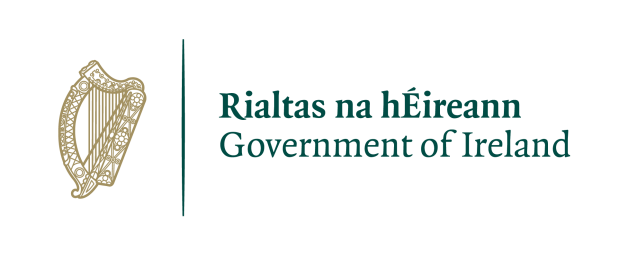 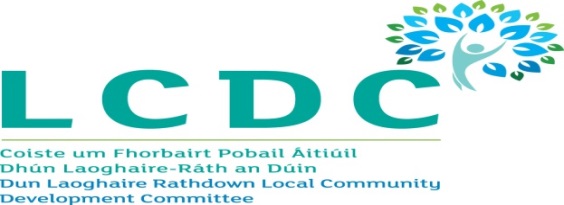 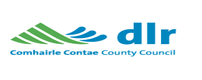 Please read the CEP Application Guidelines before completing this form. For any queries please email: community@dlrcoco.ie or telephone (01) 2047295Department of Rural and Community DevelopmentCommunity Enhancement Programme The Department of Rural and Community Development (“the Department”) operates a grant programme through the Local Community Development Committees (LCDCs).  This capital grant programme provides funding to enhance facilities in disadvantaged communities.  Applications should relate to one or more key priority areas identified in the LCDC Local Economic and Community Plan (LECP) in order to be eligible for consideration. TERMS AND CONDITIONSUnder the Community Enhancement Programme (CEP), which is funded by the Department, grants will be provided towards capital projects to enhance facilities in disadvantaged areas.  The scheme does not provide funding for the employment of staff.The activity or project must benefit the local community and relate to the key priority areas identified in the LECP. The information supplied by the applicant group /organisation must be accurate and complete. Misinformation may lead to disqualification and/or the repayment of any grant made.All information provided in respect of the application for a grant will be held electronically.  The Department reserves the right to publish a list of all grants awarded on its website.The Freedom of Information Act applies to all records held by the Department and Local Authorities. The application must be signed by the Chairperson, Secretary or Treasurer of the organisation making the submission.It is the responsibility of each organisation to ensure that it has proper procedures and policies in place including appropriate insurance where relevant.Applications must be on the 2019 form.Evidence of expenditure, receipts /invoices must be retained and provided to the LCDC or their representative if requested.Grant monies must be expended and drawn down from the LCDC by end of year 2019.  Photographic evidence may be required to facilitate draw down of grants.The Department’s contribution must be publicly acknowledged in all materials associated with the purpose of the grant.Generally no third party or intermediary applications will be considered.Late applications will not be considered.Applications by post should use the correct value of postage stamps and allow sufficient time to ensure delivery not later than the closing date of Thursday, 30th May 2019 at 5pm.  Claims that any application form has been lost or delayed in the post will not be considered, unless applicants have a Post Office Certificate of Posting in support of such claims.Breaches of the terms and conditions of the grants scheme may result in sanctions including disbarment from future grant applications.Please ensure the application form is completed in full.  Incomplete applications will not be considered for funding.In order to process your application it may be necessary for Dun Laoghaire Rathdown County Council to collect personal data from you. Such information will be processed in line with the Local Authority’s privacy statement which is available to view on [www.dlrcoco.ie].All questions on this form must be answered. Please write your answers clearly in block letters. SECTION 1 – YOUR ORGANISATIONPlease provide a brief organisational description of your group / organisation e.g. committee structure, meeting schedule etc. ____________________________________________________________________________________________________________________________ PPN Registration Number (refer to section 5 selection criteria in guidelines):______________ YES 	  		NO 	 Year established	________What is the purpose of group / organisation _____________________________________________________________________________________________________________________Bank DetailsSuccessful applications for funding under this programme will only be paid to the applicant organisation’s Bank Account.  You must attach a copy of the top of Bank statement showing your group’s name, BIC and IBAN (or Sort Code and Account Number)Has your organisation availed of funding under the Communities Facilities Scheme or RAPID in 2017 or the 2018 CEP (round 1 or round 2) or the 2018 Men’s Shed fund? YES 	  		NO 	If  YES, please give details of the project which received funding in 2017 and/or 2018?Have you received funding under any capital grants schemes from 2016 to current date- i.e. grants from Government Departments, Local Authority or LEADER?  YES 	  		NO 	 If YES please give details below:If any of the above funding was paid through the Local Authority, have you submitted your Bank Account Details previously?  YES 	  		NO 	 Do you receive funding from any other organisation? YES 	  		NO 	 If YES please give details below:Is your organisation affiliated or connected to any relevant local regional or national body? YES 	  		NO 	If YES please give details below:Name of organisation(s): __________________________________________________________________________________________________________________________________How does your organisation link in with other organisations in your area? _____________________________________________________________________________________________Charitable Status Number (if applicable): ___________________________________________Tax Reference Number (if applicable): _____________________________________________Tax Clearance Access Number (if applicable): _______________________________________SECTION 2 – Project DetailsHow much funding are you applying for? Tick one of the below options. 	Small scale capital grant of €1,000 or less 	Capital grant in excess of €1,000 (Maximum €20,000)PURPOSE OF GRANTWhat will the funding be used for?Note: This list is not exhaustive, but gives examples of types of capital expenditure  Sports Equipment 	  CCTV  Signage			  Training Equipment  Upgrade of building	  Upgrade playground		  Safety Equipment	  Defibrillator		  Energy efficient upgrade	  Play/ Recreation Space  Development/ renovation of community facility		  Other (Give details)  IT Equipment (excluding laptops/smartphones)______________________________________________________________________________What is the purpose of the grant? (Outline details of the project).When will your project begin? 		________________ When will your project be completed?	________________Are all relevant permissions in place (e.g. planning, written consent from landowner/property owner if your project involves the development of a property)?Not applicable		 YES 			NO 	 Is this part of a phased development and/or linked with (or funded by) other schemes operated by Government Departments or the Local Authority? YES 	  		NO 	If YES please provide the details below:FUNDINGImportant note: Please include supporting documentation. Please see below procurement guidelines for purchase of supplies, services and works:You must supply the required number of quotations as specified above with your application.To be eligible for funding under this programme you must state where you will source any shortfall of funding (if any). Please provide these details below.Please state how your group proposes to publicly acknowledge the Department, LA or LCDC Outline how the project will be complementary with DLR Local Economic and Community Plan (LECP) 2016-2021. Identify the objective number and action/s from the LECP that your project will support. Please refer to application guidelines for further details on specific themes, objectives and actions. _________________________________________________________________________________________________________________________________________________The DLR LCDC will check to ensure that this application works towards addressing priorities within the DLR Local Economic and Community Plan (LECP) which you can access here:  http://www.dlrcoco.ie/sites/default/files/atoms/files/dlr_lecp_april_2016.pdf Please complete the table below to state which key priority area(s) in the DLR LECP this grant application relates to, the target group and the estimated number of people to benefit.SECTION 3 - DECLARATIONName of Group / OrganisationAddressEircodeContact nameRole in Group/OrganisationTelephone numberE-mailWebsiteAlternative Contact nameAlternative Telephone numberAlternative E-mailName of schemeFunding organisationAmount of fundingFunding organisationAmount receivedDate receivedAmount being applied for under the CEP:€€Is this amount a partial or total project cost?PartialTotalIf partial, give the estimated total project cost:€€Limit (ex vat)  No .of Quotations required€3,000 or less (Supplies / Services/Works/Engineering Services)Obtain at least 2 Written Quotations from competitive suppliersBetween €3,001 and €20,000 (Supplies / Services/Works/ Engineering Services)Obtain at least 3 Written Quotations from competitive suppliersSourceAmountKey priority area of LECPTarget Group No. of beneficiaries